Kurs for foreldre 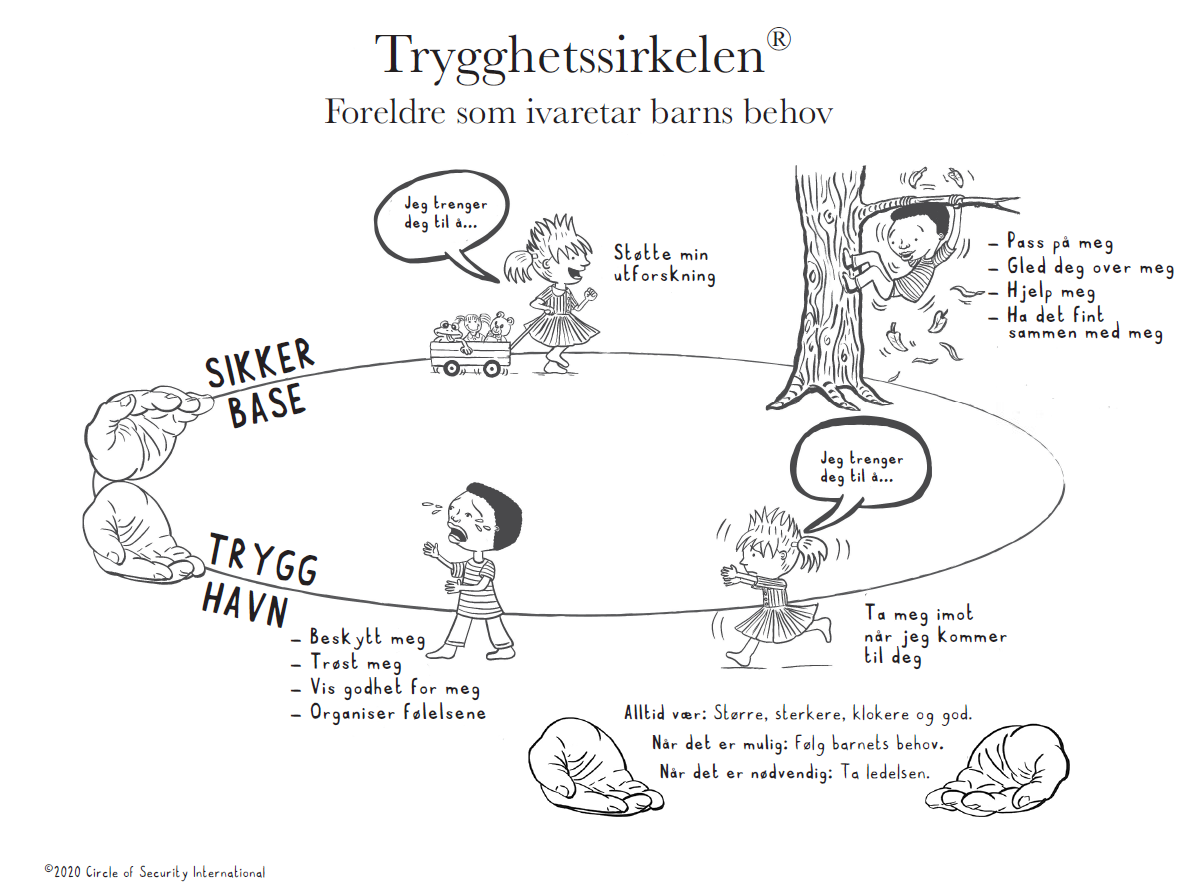 Stad: Selje helsestasjon. Kvart møte varer ca. 1,5 – 2 timar. Gratis.
Kurset passar best til foreldre av barn frå 0- 6 år. Det er anbefalt å møte til alle kurs fordi dei ulike kapittel bygger på kvarandre. Det er ønskeleg med barnepass under kurset for å greie å halde fokus på kurset. Begrensa tal plassar. Kontaktperson: Beate Myklebust (97990478). https://stad.kommune.no/tenester/helse-og-omsorg/helsestasjon/foreldrerettleiing/
Påmelding innan: 24. Februar 20236.mars 16.30: Velkomen til Circle of Security Parenting. Utforskning av   barnets behov rundt heile Trygghetsirkelen13. mars 16.30: «Å være saman med» på Trygghetssirkelen20. mars 16.30:  Å være saman med spedbarn på Sirkelen27. mars 16.30:  Veien til trygghet17. april 16.30:  Utforsking av det vi strever med24. april 16.30:  Brudd og reparasjon i relasjoner. Oppsummering og feiring